CEL-LED100 H大功率LED光源系统  CEL-LED100 H大功率LED光源系统，在原有基础上实现了升级，配置可调齿轮升降台，实现的水平360度和垂直照射，实现了其他光源所不能比拟的长寿命、高稳定性、高均匀性（与太阳能模拟器媲美）。LED光源在光催化、光降解、电池测试、光致发光、生物、物理光学、染料化工、石油化工等领域有无可比拟的优越性。LED光源系统的特点配置可调齿轮升降台，实现的水平360度和垂直照射；全部采用进口大功率LED单株集成阵列；纯粹的冷光源，发光无热量，容易控制反应温度；效能高，消耗能量较同光效的光源减少80%；单色性好，光谱单一，能量一致，可以作为标准光源；可以实现光输出强度的任意调节，并快速稳定；LED光源超长的寿命，最长可达10万小时以上；光源散热为强制风冷且光路和风路分开，保证出光稳定；先进的控制系统，实现多种安全、稳定控制。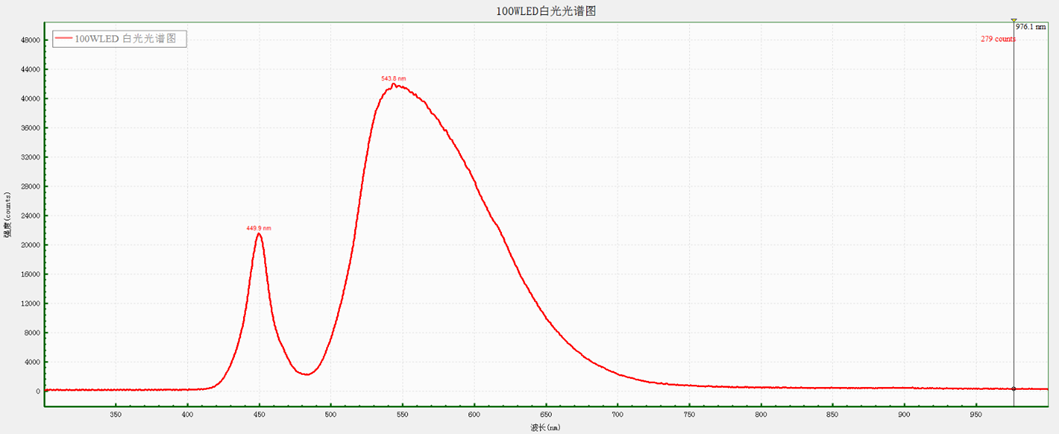 采用AULTT-P系列光纤光谱仪测试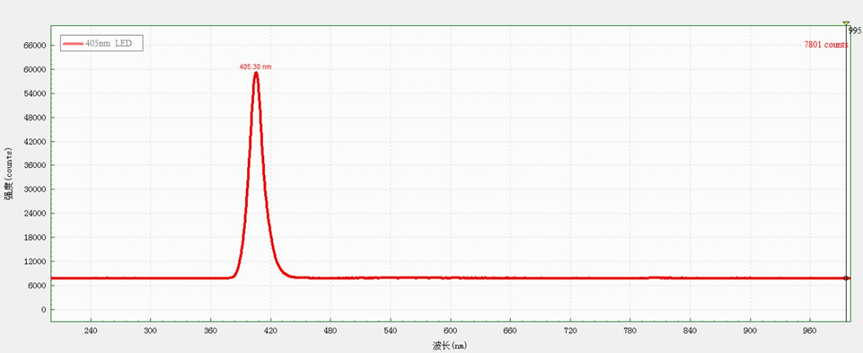 技术参数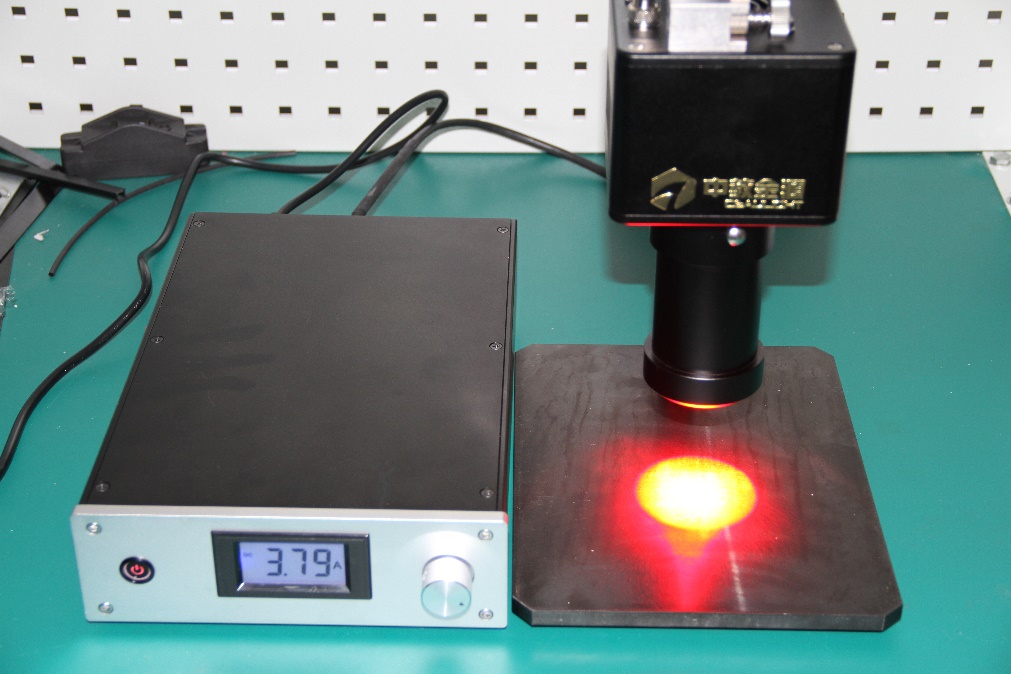 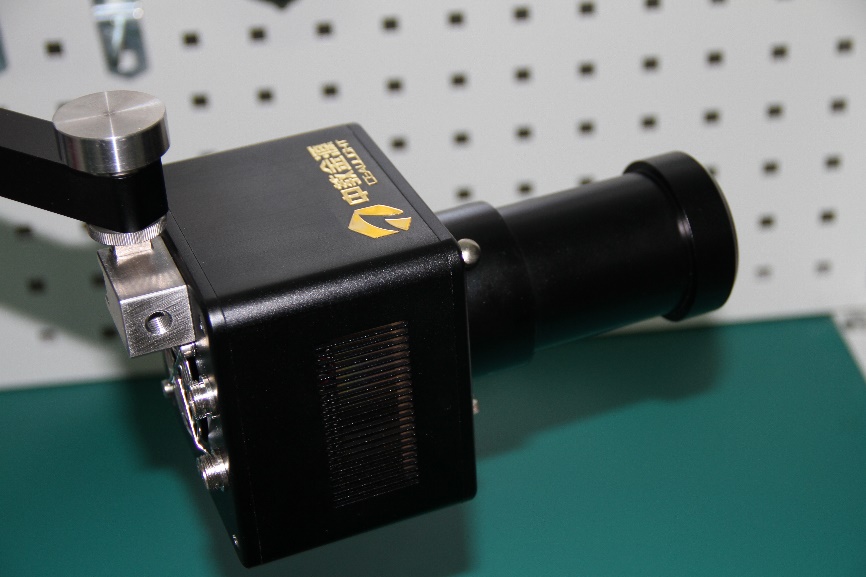 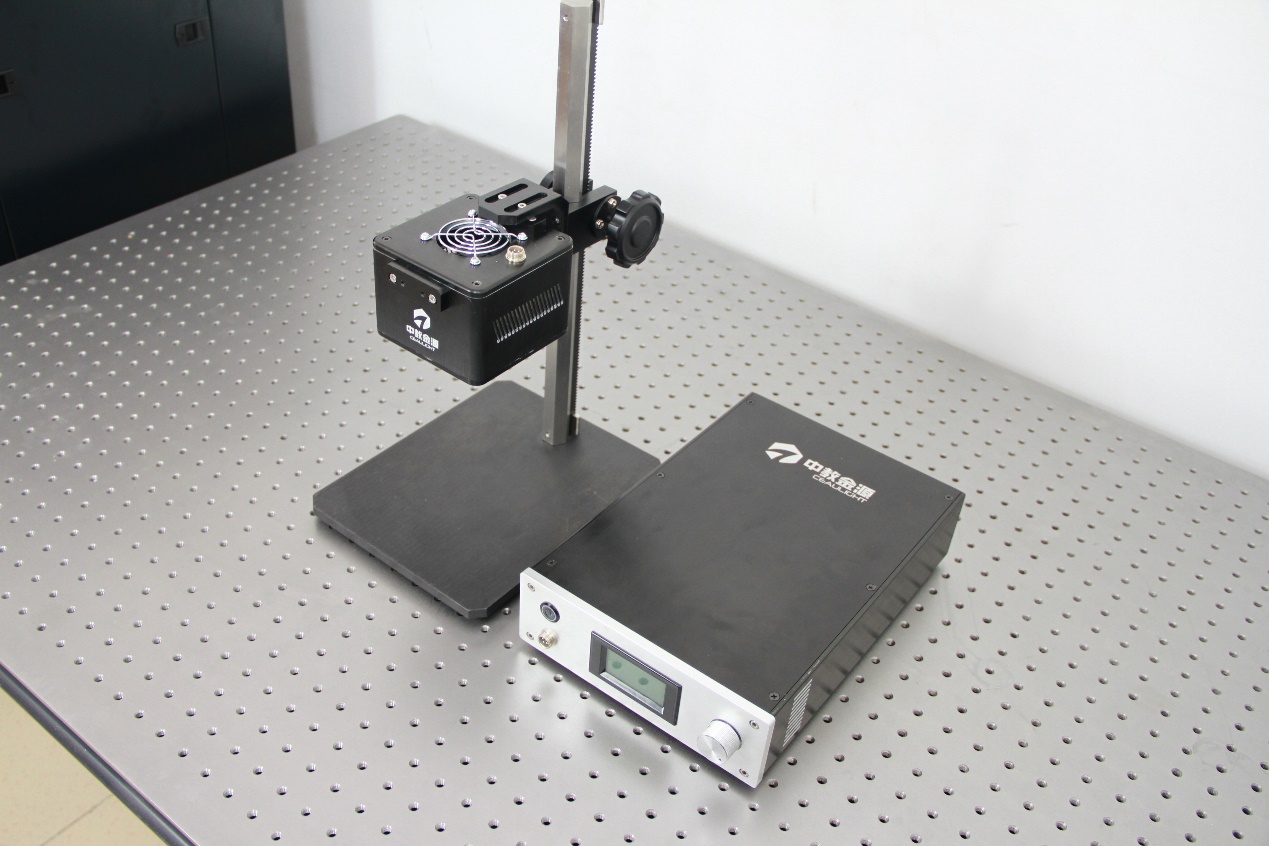 项目参数配置LEDS180L大功率LED电源箱控制器；齿轮升降平台（行程580mm），100WLEDH灯箱可任选其一。电源和灯箱可以分别采购。灯箱可选波段365nm，395nm，405nm，420nm，455nm，470nm，500nm，520nm，590nm，620nm，660nm，740nm，850nm，940nm，白光LED，半波带宽 FWHM20nm总输入功率180W，AC220V，±0.01%LED功耗100W (0～120W)，DC38V，±0.01%工作电流3.5A（0～4.2A，±0.01A）光输出功率20W（±0.1%）光输出面积出光口60mm使用寿命大于30000小时, (365nm除外)